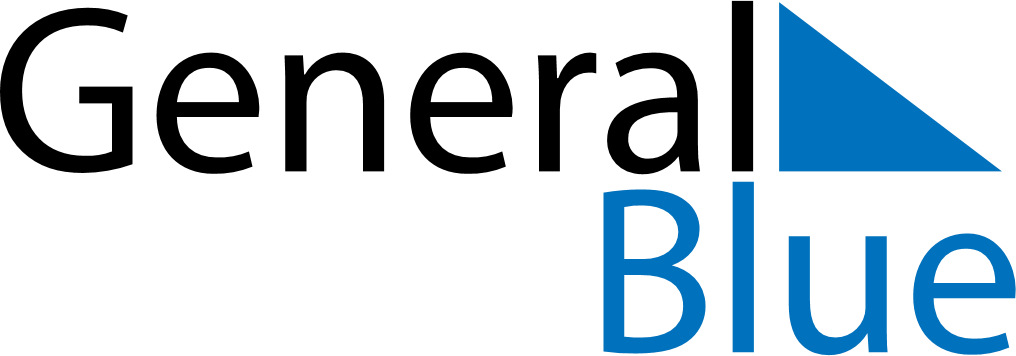 November 2024November 2024November 2024November 2024November 2024November 2024Amotfors, Vaermland, SwedenAmotfors, Vaermland, SwedenAmotfors, Vaermland, SwedenAmotfors, Vaermland, SwedenAmotfors, Vaermland, SwedenAmotfors, Vaermland, SwedenSunday Monday Tuesday Wednesday Thursday Friday Saturday 1 2 Sunrise: 7:31 AM Sunset: 4:16 PM Daylight: 8 hours and 44 minutes. Sunrise: 7:34 AM Sunset: 4:13 PM Daylight: 8 hours and 39 minutes. 3 4 5 6 7 8 9 Sunrise: 7:37 AM Sunset: 4:11 PM Daylight: 8 hours and 33 minutes. Sunrise: 7:39 AM Sunset: 4:08 PM Daylight: 8 hours and 28 minutes. Sunrise: 7:42 AM Sunset: 4:06 PM Daylight: 8 hours and 23 minutes. Sunrise: 7:44 AM Sunset: 4:03 PM Daylight: 8 hours and 18 minutes. Sunrise: 7:47 AM Sunset: 4:01 PM Daylight: 8 hours and 13 minutes. Sunrise: 7:49 AM Sunset: 3:58 PM Daylight: 8 hours and 9 minutes. Sunrise: 7:52 AM Sunset: 3:56 PM Daylight: 8 hours and 4 minutes. 10 11 12 13 14 15 16 Sunrise: 7:54 AM Sunset: 3:54 PM Daylight: 7 hours and 59 minutes. Sunrise: 7:57 AM Sunset: 3:51 PM Daylight: 7 hours and 54 minutes. Sunrise: 7:59 AM Sunset: 3:49 PM Daylight: 7 hours and 49 minutes. Sunrise: 8:02 AM Sunset: 3:47 PM Daylight: 7 hours and 44 minutes. Sunrise: 8:04 AM Sunset: 3:45 PM Daylight: 7 hours and 40 minutes. Sunrise: 8:07 AM Sunset: 3:42 PM Daylight: 7 hours and 35 minutes. Sunrise: 8:09 AM Sunset: 3:40 PM Daylight: 7 hours and 31 minutes. 17 18 19 20 21 22 23 Sunrise: 8:12 AM Sunset: 3:38 PM Daylight: 7 hours and 26 minutes. Sunrise: 8:14 AM Sunset: 3:36 PM Daylight: 7 hours and 22 minutes. Sunrise: 8:17 AM Sunset: 3:34 PM Daylight: 7 hours and 17 minutes. Sunrise: 8:19 AM Sunset: 3:32 PM Daylight: 7 hours and 13 minutes. Sunrise: 8:21 AM Sunset: 3:30 PM Daylight: 7 hours and 9 minutes. Sunrise: 8:24 AM Sunset: 3:29 PM Daylight: 7 hours and 5 minutes. Sunrise: 8:26 AM Sunset: 3:27 PM Daylight: 7 hours and 0 minutes. 24 25 26 27 28 29 30 Sunrise: 8:28 AM Sunset: 3:25 PM Daylight: 6 hours and 56 minutes. Sunrise: 8:30 AM Sunset: 3:24 PM Daylight: 6 hours and 53 minutes. Sunrise: 8:33 AM Sunset: 3:22 PM Daylight: 6 hours and 49 minutes. Sunrise: 8:35 AM Sunset: 3:20 PM Daylight: 6 hours and 45 minutes. Sunrise: 8:37 AM Sunset: 3:19 PM Daylight: 6 hours and 41 minutes. Sunrise: 8:39 AM Sunset: 3:18 PM Daylight: 6 hours and 38 minutes. Sunrise: 8:41 AM Sunset: 3:16 PM Daylight: 6 hours and 35 minutes. 